САНКТ-ПЕТЕРБУРГСКИЙ ГОСУДАРСТВЕННЫЙ УНИВЕРСИТЕТ Отзыв на выпускную квалификационную работу (магистерскую диссертацию)на тему«Выход российских компаний на рынок Китая» Русских Анастасии Вячеславовны ООП ВО магистратуры 41.04.03 «Востоковедение и африканистика»Четкость постановки целей и задач исследованияЦель и задачи исследования в целом соответствуют требованиям образовательного стандарта СПБГУ и образовательной программы в части овладения установленными компетенциями. Обоснованность структуры и логики исследованияРабота плохо структурирована. Глава 1 и Глава 2 практически идентичны по названию. Название Главы 2 не соответствует ее содержанию.   Наличие вклада автора в результаты исследования Степень оригинальности представленного исследования по результатам проверки в системе Blackboard на предмет наличия/отсутствия неправомерных заимствований составляет 74%.Новизна и практическая значимость исследованияЗаявленная тема исследования потенциально могла иметь крайне высокую практическую значимость и содержать элементы научной новизны. К сожалению, цель работы не достигнута, заявленных во введении рекомендаций для российских компаний по выходу на рынок Китая она не содержит. Корректность использования методов исследования и анализа экономической информацииАвтор предпринял попытку использовать экономико-статистические методы анализа. В целом, работа носит описательный характер.Актуальность используемых информационных источников В работе использованы некоторые статистические данные по российско-китайской торговле, а также данные из ежегодного обзора Всемирного Банка “Doing business”. Работа, в основном, основывается на данных, полученных из интернет-источников и некоторых отдельных публикациях, связанных с Китаем, на русском языке. К сожалению, российские академические исследования, посвященные вопросам интернационализации бизнеса, в том числе российских компаний на рынке Китая, а также научные исследования китайских ученых автором не использованы.Достоинства работы____ Замечания и недостатки работыЦель работы не реализована. Автор намеревался дать рекомендации для российских компаний по выходу на рынок Китая, при этом сами стратегии выхода на зарубежные рынки, их преимущества и недостатки автором не рассмотрены.   Оформление списка литературы – не корректное. В ряде случаев, дается ссылка на еlibrary без указания названия журнала и его выходных данных.   Приводимые автором таблицы не имеют названий.Автор говорит о высокой привлекательности для иностранных предприятий деятельности на территории китайских СЭЗ в силу большого объема налоговых и прочих льгот, предоставляемых иностранным компаниям. В этой связи, хотелось бы уточнить у автора на какой год приводится соответствующая информация и продолжает ли действовать преференциальный режим для иностранных фирм на территории СЭЗ?В целом, представленная диссертация представляет собой набор фактов, отдельных цифр и прочей информации о Китае, что по совокупности нельзя рассматривать как качественное исследование. Представленный уровень исследования связан с отсутствием взаимодействия Русских А.В. с ее научным руководителем на протяжении всего срока обучения в магистратуре, что не позволило последнему реализовать свои функции в должном объеме.    Допуск к защите и оценка работыРабота допускается к защите с оценкой «посредственно»Научный руководитель Попова Л.В.к.э.н., доцент                                                                                                              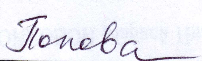 31.05.2018